Nájdi najväčšieho spoločného deliteľa a najmenší spoločný násobok danej dvojice čísel :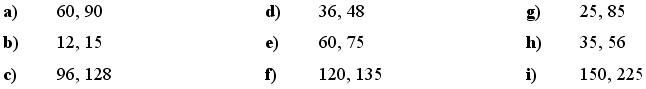 Nájdi najväčšieho spoločného deliteľa a najmenší spoločný násobok danej trojice čísel :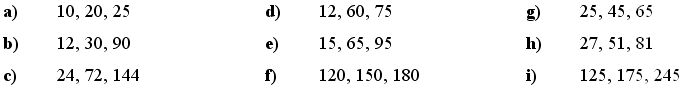 Rozklad zloženého čísla na súčin prvočísiel:48=50=100=20=84=1250=844=Z daných čísel 24, 72, 92, 105, 136, 160, 320, 372, 644, 2800, 3250 vyber čísla deliteľné:Dvoma:Troma:Štyrmi:Piatimi:Šiestimi:Ôsmymi:Deviatimi:Desiatimi: